G. PULLAIAH COLLEGE OF ENGINEERING & TECHNOLOGY, KurnoolDepartment of MBAA REPORT ON “YOGA ACTIVITY”“Yoga is the art work of awareness on the canvas of body, mind and soul”With respect to the above quote, a refreshing Yoga Session was organised for I MBA students as Part of MBA I Year Induction Programme at 8:50 Am on 24th August, 2018. Dr. K. E. Sreenivasa Murthy, HOD- ECE, GPCET acted as Yoga Trainer.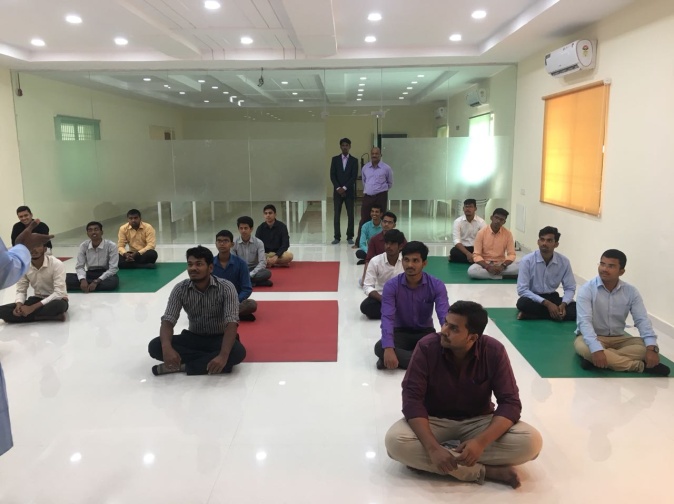 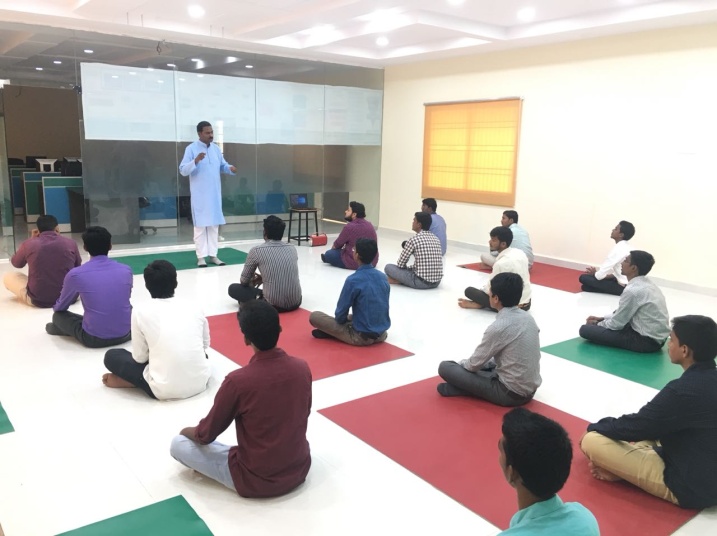 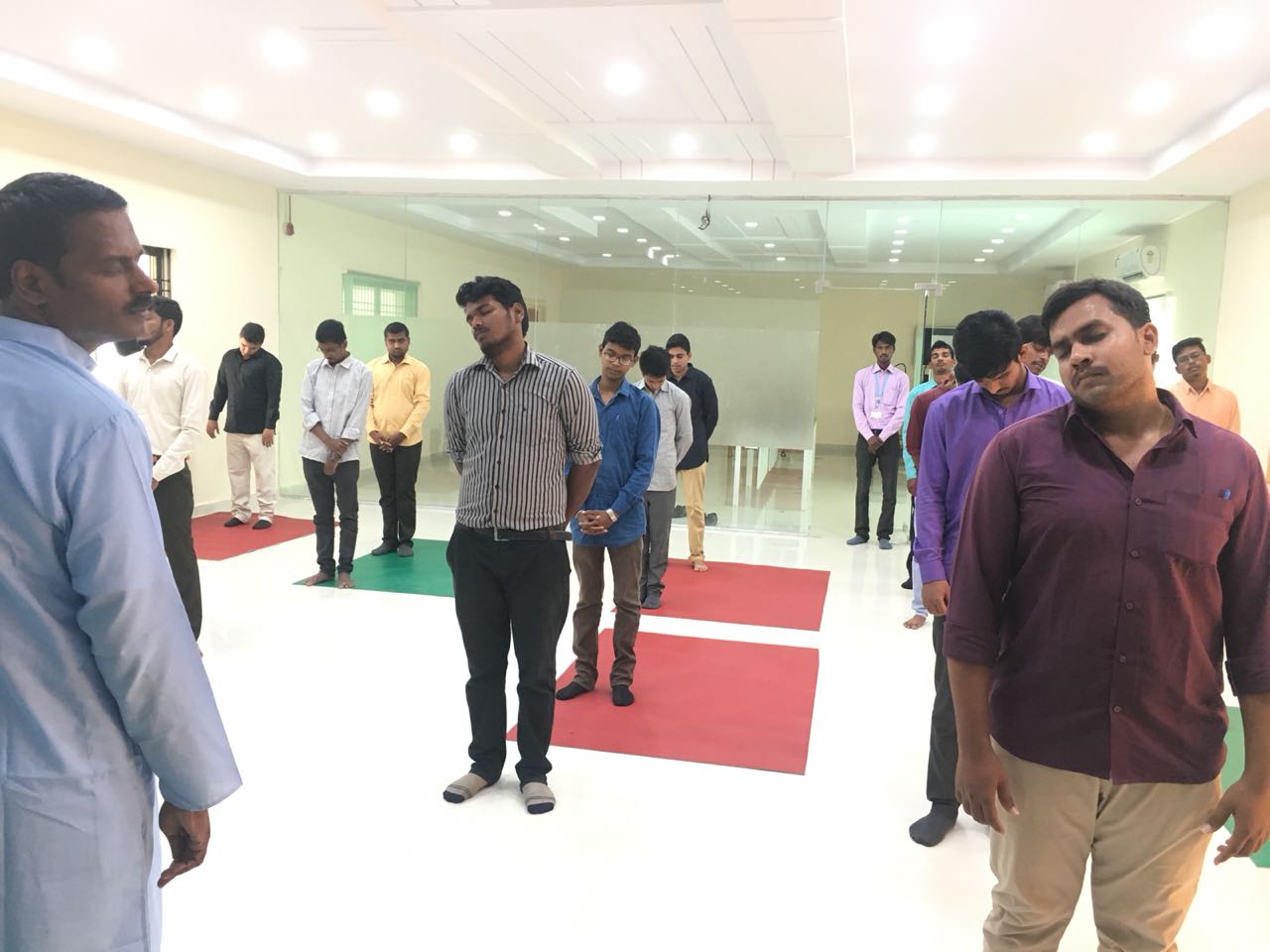 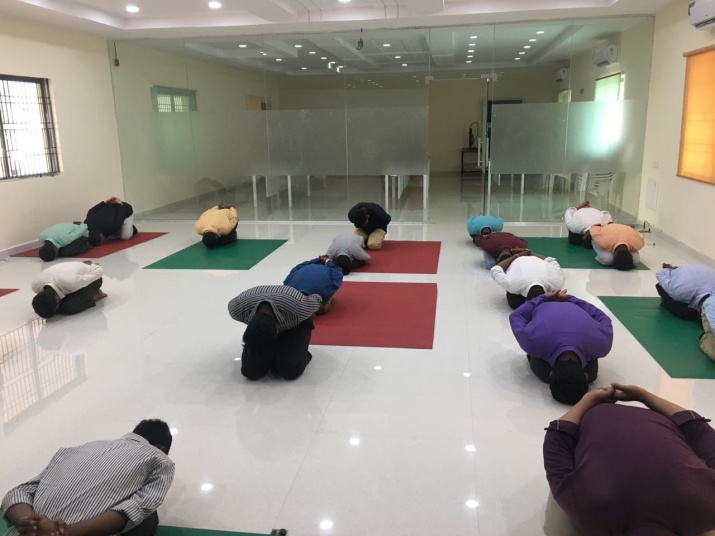 SNAPSHOTS OF THE EVENT